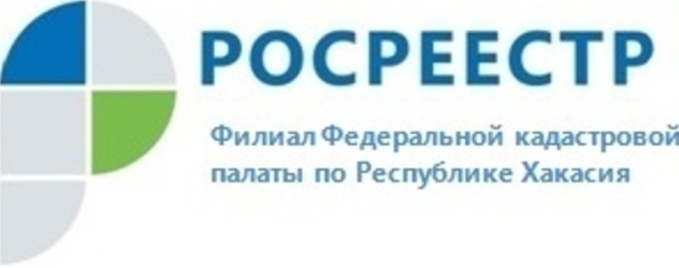 ПРЕСС-РЕЛИЗКАК ПРАВИЛЬНО СДЕЛАТЬ ПЕРЕПЛАНИРОВКУРАССКАЖУТ НА «ГОРЯЧЕЙ» ЛИНИИ КАДАСТРОВОЙ ПАЛАТЫ19 февраля 2019 года в филиале ФГБУ «ФКП Росреестра» по Республике Хакасия пройдет горячая линия, в ходе которой жители республики смогут задать вопросы, касающиеся переустройства и перепланировки помещений многоквартирного дома. Собственники жилых помещений знают, что они вправе распоряжаться своим имуществом по своему усмотрению и в своих интересах. Но при этом нельзя забывать и об обязанности не нарушать права, свободы и законные интересы других граждан. Жилищные права граждан имеют ограничения в той мере, в какой это необходимо для защиты жизни, здоровья, прав и законных интересов других лиц.На все интересующие вопросы ответит заместитель начальника отдела обработки документов и обеспечения учетных действий Сергеева Елена Валентиновна. Время проведения горячей линии – 19 февраля 2019 с 1000 до 1200.       Телефон «горячей» линии 8 (3902) 35-84-96 (добавочный -2288).О Федеральной кадастровой палатеФедеральная кадастровая палата (ФГБУ «ФКП Росреестра») – подведомственное учреждение Федеральной службы государственной регистрации, кадастра и картографии (Росреестр). Федеральная кадастровая палата реализует полномочия Росреестра в сфере регистрации прав на недвижимое имущество и сделок с ним, кадастрового учета объектов недвижимости и кадастровой оценки в соответствии с законодательством Российской Федерации.ФГБУ «ФКП Росреестра» образовано в 2011году в результате реорганизации региональных Кадастровых палат в филиалы Федеральной кадастровой палаты во всех субъектах Российской Федерации. Директор ФГБУ «ФКП Росреестра» - Тухтасунов Парвиз Константинович.Директор филиала ФГБУ «ФКП Росреестра» по Республике Хакасия Старунская Вера Ивановна.Контакты для СМИТатьяна Бородинаспециалист по связям с общественностьюфилиала ФГБУ «ФКП Росреестра» по Республике Хакасия8 (3902) 35 84 96 (доб.2271)fgu19@19.kadastr.ru www.fkprf655017, Абакан, улица Кирова, 100, кабинет 105.